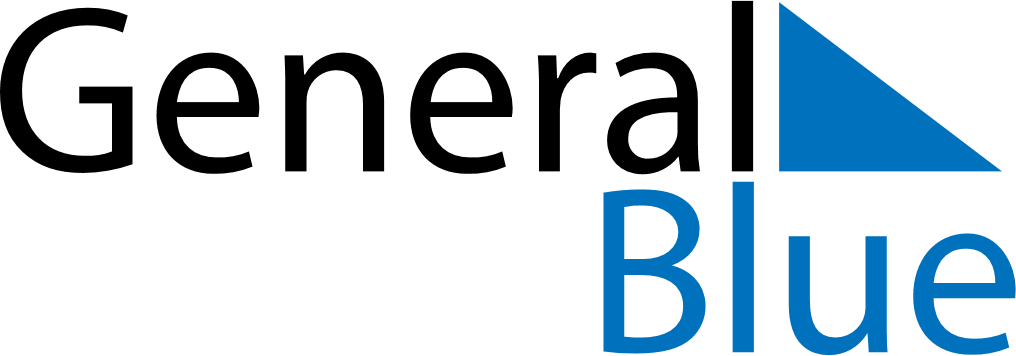 June 2024June 2024June 2024June 2024June 2024June 2024June 2024Masaka, UgandaMasaka, UgandaMasaka, UgandaMasaka, UgandaMasaka, UgandaMasaka, UgandaMasaka, UgandaSundayMondayMondayTuesdayWednesdayThursdayFridaySaturday1Sunrise: 6:47 AMSunset: 6:53 PMDaylight: 12 hours and 6 minutes.23345678Sunrise: 6:48 AMSunset: 6:54 PMDaylight: 12 hours and 6 minutes.Sunrise: 6:48 AMSunset: 6:54 PMDaylight: 12 hours and 6 minutes.Sunrise: 6:48 AMSunset: 6:54 PMDaylight: 12 hours and 6 minutes.Sunrise: 6:48 AMSunset: 6:54 PMDaylight: 12 hours and 6 minutes.Sunrise: 6:48 AMSunset: 6:54 PMDaylight: 12 hours and 6 minutes.Sunrise: 6:48 AMSunset: 6:54 PMDaylight: 12 hours and 6 minutes.Sunrise: 6:48 AMSunset: 6:55 PMDaylight: 12 hours and 6 minutes.Sunrise: 6:49 AMSunset: 6:55 PMDaylight: 12 hours and 6 minutes.910101112131415Sunrise: 6:49 AMSunset: 6:55 PMDaylight: 12 hours and 6 minutes.Sunrise: 6:49 AMSunset: 6:55 PMDaylight: 12 hours and 6 minutes.Sunrise: 6:49 AMSunset: 6:55 PMDaylight: 12 hours and 6 minutes.Sunrise: 6:49 AMSunset: 6:55 PMDaylight: 12 hours and 6 minutes.Sunrise: 6:49 AMSunset: 6:55 PMDaylight: 12 hours and 6 minutes.Sunrise: 6:50 AMSunset: 6:56 PMDaylight: 12 hours and 6 minutes.Sunrise: 6:50 AMSunset: 6:56 PMDaylight: 12 hours and 6 minutes.Sunrise: 6:50 AMSunset: 6:56 PMDaylight: 12 hours and 6 minutes.1617171819202122Sunrise: 6:50 AMSunset: 6:56 PMDaylight: 12 hours and 6 minutes.Sunrise: 6:50 AMSunset: 6:57 PMDaylight: 12 hours and 6 minutes.Sunrise: 6:50 AMSunset: 6:57 PMDaylight: 12 hours and 6 minutes.Sunrise: 6:51 AMSunset: 6:57 PMDaylight: 12 hours and 6 minutes.Sunrise: 6:51 AMSunset: 6:57 PMDaylight: 12 hours and 6 minutes.Sunrise: 6:51 AMSunset: 6:57 PMDaylight: 12 hours and 6 minutes.Sunrise: 6:51 AMSunset: 6:57 PMDaylight: 12 hours and 6 minutes.Sunrise: 6:52 AMSunset: 6:58 PMDaylight: 12 hours and 6 minutes.2324242526272829Sunrise: 6:52 AMSunset: 6:58 PMDaylight: 12 hours and 6 minutes.Sunrise: 6:52 AMSunset: 6:58 PMDaylight: 12 hours and 6 minutes.Sunrise: 6:52 AMSunset: 6:58 PMDaylight: 12 hours and 6 minutes.Sunrise: 6:52 AMSunset: 6:58 PMDaylight: 12 hours and 6 minutes.Sunrise: 6:52 AMSunset: 6:59 PMDaylight: 12 hours and 6 minutes.Sunrise: 6:53 AMSunset: 6:59 PMDaylight: 12 hours and 6 minutes.Sunrise: 6:53 AMSunset: 6:59 PMDaylight: 12 hours and 6 minutes.Sunrise: 6:53 AMSunset: 6:59 PMDaylight: 12 hours and 6 minutes.30Sunrise: 6:53 AMSunset: 6:59 PMDaylight: 12 hours and 6 minutes.